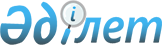 Қобда ауданы "Көк үй-Қобда-Көк үй" бағытындағы ауданішілік маршруттар үшін жолаушылар мен багажды автомобильмен тұрақты тасымалдауға тарифін белгілеу туралыАқтөбе облысы Қобда ауданы әкімдігінің 2023 жылғы 9 қазандағы № 353 қаулысы
      "Қазақстан Республикасындағы жергілікті мемлекеттік басқару және өзін-өзі басқару туралы" Қазақстан Республикасы Заңының 31-бабына, "Автомобиль көлігі туралы" Қазақстан Республикасы Заңының 19-бабына сәйкес, Қобда ауданы әкімдігі ҚАУЛЫ ЕТЕДІ:
      1. Қобда ауданы "Көк үй – Қобда- Көк үй" бағытындағы ауданішілік маршруттар үшін жолаушылар мен багажды автомобильмен тұрақты тасымалдауға тарифін осы қаулының қосымшасына сәйкес белгіленсін.
      2. "Қобда аудандық сәулет, құрылыс, тұрғын үй-коммуналдық шаруашылығы, жолаушылар көлігі және автомобиль жолдары бөлімі" мемлекеттік мекемесі заңнамада белгіленген тәртіппен:
      1) осы қаулының Қазақстан Республикасы нормативтік құқықтық актілерінің эталондық бақылау банкіне ресми жариялануын қамтамасыз етсін.
      2) осы қаулыны Қобда ауданы әкімдігінің интернет-ресурсында орналастыруды қамтамасыз етсін.
      3. Осы қаулының орындалуын бақылау Қобда ауданы әкімінің орынбасарына жүктелсін.
      4. Осы қаулы оның алғашқы ресми жарияланған күнінен бастап қолданысқа енгізіледі. Қобда ауданы "Көк үй–Қобда-Көк үй" бағытындағы ауданішілік маршруттар үшін жолаушылар мен багажды автомобильмен тұрақты тасымалдауға тарифі
					© 2012. Қазақстан Республикасы Әділет министрлігінің «Қазақстан Республикасының Заңнама және құқықтық ақпарат институты» ШЖҚ РМК
				
      Аудан әкімінің м.а. 

І. Тынымгереев
Қаулыға қосымша
№
Маршрут бағыты
Бірлік
Баға
1
Көк үй - Қобда
теңге
700
2
Жиренкопа - Қобда
теңге
600
3
Қызылжар - Қобда
теңге
500
4
Ақрап - Қобда
теңге
400
5
Жарық - Қобда
теңге
300